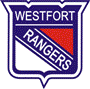 October 2021The 2021-2022 Westfort Rangers U18A hockey team’s season is underway.  We are currently seeking individual player sponsorships to help offset some of the costs associated with providing a successful and enjoyable season for our players and we would greatly appreciate your support.This year’s team consists of 16 hockey players who are excited at the prospect of playing Canada’s great sport. We are sincerely hoping for a more “normal” season this year while we continue to adjust to Covid-19 protocols. We are happy to be able to provide numerous hours of practice ice in addition to regular season games.  Now more than ever, it is refrehsing to see kids playing a sport they love during these challenging times.The costs to play hockey are ever increasing and these include equipment, ice rental, game and practice jerseys. We are seeking your support to help cover some of these costs.  The individual team fees this year, in addition to what has already been paid to Thunder Bay Minor Hockey for registration, are $1500 per player.  Any sponsorship amount would be appreciated.Our players and families appreciate your commitment to youth activities within our community. Sponsorships are crucial to ensuring young hockey players in our community have the opportunity to develop their skills and play hockey. If you wish to provide your support, please make your cheque payable to “Westfort Rangers U18A”.  Please note the player’s name in the memo portion of the cheque if possible. Etransfers are also acceptable and may be emailed to baird4@shaw.ca, payable to Westfort Ranges U18A and I ask that you note the player’s name in the comments section of the etransfer.  Should you have any questions, please do not hesitate to contact me at 986-3752 or baird4@shaw.ca

On behalf of the Westfort Rangers U18A hockey team, I thank you for your consideration of this request.Leanne Baird, Manager
Westfort Rangers U18A